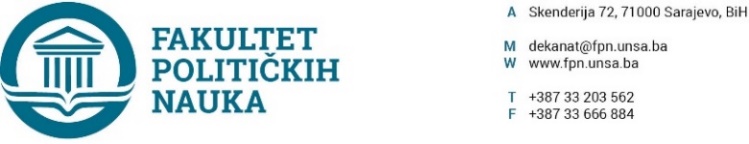 SLUŽBENA ZABILJEŠKAO održanoj sedmoj vanrednoj elektronskoj sjednici Vijeća Fakulteta političkih nauka Univerziteta u SarajevuDana 21.09.2020. godine Fakultet političkih nauka Univerziteta u Sarajevu održao je sedmu vanrednu elektronsku sjednicu Vijeća Fakulteta. Vijeće Fakulteta je na elektronskoj sjednici održanoj 21.09.2020. godine usvojilo Dnevni red kako slijedi: Usvajanje Prijedloga Odluke o usvajanju Zaključaka Komisije za prijem i upis studenata u I (prvu) godinu, I (prvog) i II (drugog) ciklusa studija na Fakultetu političkih nauka Univerziteta u Sarajevu u akademskoj 2020./2021. godini na drugom konkursnom roku;Za prijedlog Odluke ''ZA'' su glasala 44 člana Vijeća Fakulteta političkih nauka Univerziteta u Sarajevu.Sastavni dio Službene zabilješke čini usvojena Odluka Vijeća fakulteta sa sedme elektronske sjednice 21.09.2020. godine, materijal uz Odluku  kao i stručno mišljenje sekretara Fakulteta.Službenu zabilješku sačinila: __________________________                                                                                                                                               Aida Sarajlić Ovčina, MASlužbena zabilješka sačinjena dana 21.09.2020. godine na Fakultetu političkih nauka Univerziteta u Sarajevu.